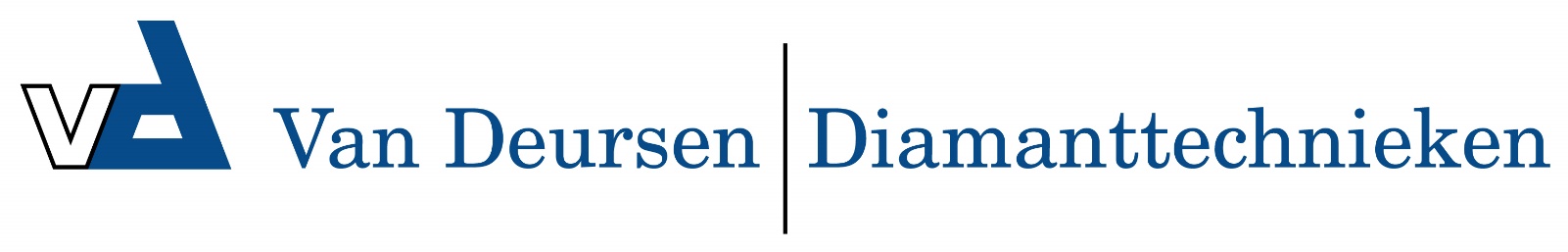 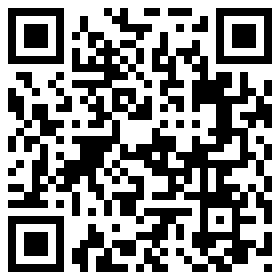 Extreme tegelboren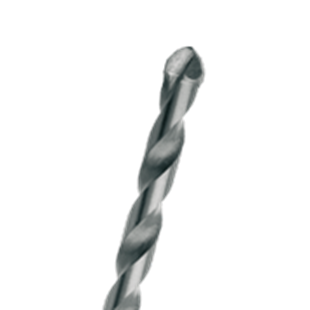 "Extreme" TegelboorUitvoeringBoor voorzien van extreem scherp geslepen HM boorpunt. Extreem hittebestendig, probleemoplosser, breed inzetbaar. Voor niet kloppend gebruik, ideaal i.c.m. snoerloos gereedschap.ToepassingGeschikt voor: Extreem harde tegels, keramiek, kunststof, hout, blik, glas enz. Ideale boor om te boren in samengesteld materiaal.Art.nr.DiameterTotaallengteSpiraallengte228.03003,08542228.04004,08550228.05005,08550228.06006,010065228.08008,012575228.100010,015090228.110011,015090